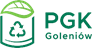 HARMONOGRAM ODBIORU ODPADÓW KOMUNALNYCH ZMIESZANYCH, SELEKTYWNYCH ORAZ BIOODPADÓW DLA BUDYNKÓW               JEDNORODZINNYCHZ TERENU GMINY OSINA od 01.01.2023 r. do 31.12.2023rHARMONOGRAM ODBIORU ODPADÓW KOMUNALNYCH ZMIESZANYCH, SELEKTYWNYCH ORAZ BIOODPADÓW DLA BUDYNKÓW               JEDNORODZINNYCHZ TERENU GMINY OSINA od 01.01.2023 r. do 31.12.2023rHARMONOGRAM ODBIORU ODPADÓW KOMUNALNYCH ZMIESZANYCH, SELEKTYWNYCH ORAZ BIOODPADÓW DLA BUDYNKÓW               JEDNORODZINNYCHZ TERENU GMINY OSINA od 01.01.2023 r. do 31.12.2023rHARMONOGRAM ODBIORU ODPADÓW KOMUNALNYCH ZMIESZANYCH, SELEKTYWNYCH ORAZ BIOODPADÓW DLA BUDYNKÓW               JEDNORODZINNYCHZ TERENU GMINY OSINA od 01.01.2023 r. do 31.12.2023rHARMONOGRAM ODBIORU ODPADÓW KOMUNALNYCH ZMIESZANYCH, SELEKTYWNYCH ORAZ BIOODPADÓW DLA BUDYNKÓW               JEDNORODZINNYCHZ TERENU GMINY OSINA od 01.01.2023 r. do 31.12.2023rHARMONOGRAM ODBIORU ODPADÓW KOMUNALNYCH ZMIESZANYCH, SELEKTYWNYCH ORAZ BIOODPADÓW DLA BUDYNKÓW               JEDNORODZINNYCHZ TERENU GMINY OSINA od 01.01.2023 r. do 31.12.2023rHARMONOGRAM ODBIORU ODPADÓW KOMUNALNYCH ZMIESZANYCH, SELEKTYWNYCH ORAZ BIOODPADÓW DLA BUDYNKÓW               JEDNORODZINNYCHZ TERENU GMINY OSINA od 01.01.2023 r. do 31.12.2023rHARMONOGRAM ODBIORU ODPADÓW KOMUNALNYCH ZMIESZANYCH, SELEKTYWNYCH ORAZ BIOODPADÓW DLA BUDYNKÓW               JEDNORODZINNYCHZ TERENU GMINY OSINA od 01.01.2023 r. do 31.12.2023rHARMONOGRAM ODBIORU ODPADÓW KOMUNALNYCH ZMIESZANYCH, SELEKTYWNYCH ORAZ BIOODPADÓW DLA BUDYNKÓW               JEDNORODZINNYCHZ TERENU GMINY OSINA od 01.01.2023 r. do 31.12.2023rREJONREJONREJONREJONMIESIĄCODPADY
ZMIESZANEODPADY
ZMIESZANETWORZYWA SZTUCZNE, PAPIER, SZKŁOTWORZYWA SZTUCZNE, PAPIER, SZKŁOBIOODPADYKOŚCIUSZKI WĘGORZA BODZĘCIN REDOSTOWO KIKORZEKOŚCIUSZKI WĘGORZA BODZĘCIN REDOSTOWO KIKORZEKOŚCIUSZKI WĘGORZA BODZĘCIN REDOSTOWO KIKORZEKOŚCIUSZKI WĘGORZA BODZĘCIN REDOSTOWO KIKORZEstyczeń9, 239, 239916KOŚCIUSZKI WĘGORZA BODZĘCIN REDOSTOWO KIKORZEKOŚCIUSZKI WĘGORZA BODZĘCIN REDOSTOWO KIKORZEKOŚCIUSZKI WĘGORZA BODZĘCIN REDOSTOWO KIKORZEKOŚCIUSZKI WĘGORZA BODZĘCIN REDOSTOWO KIKORZEluty6, 206, 206613KOŚCIUSZKI WĘGORZA BODZĘCIN REDOSTOWO KIKORZEKOŚCIUSZKI WĘGORZA BODZĘCIN REDOSTOWO KIKORZEKOŚCIUSZKI WĘGORZA BODZĘCIN REDOSTOWO KIKORZEKOŚCIUSZKI WĘGORZA BODZĘCIN REDOSTOWO KIKORZEmarzec6, 206, 206613KOŚCIUSZKI WĘGORZA BODZĘCIN REDOSTOWO KIKORZEKOŚCIUSZKI WĘGORZA BODZĘCIN REDOSTOWO KIKORZEKOŚCIUSZKI WĘGORZA BODZĘCIN REDOSTOWO KIKORZEKOŚCIUSZKI WĘGORZA BODZĘCIN REDOSTOWO KIKORZEkwiecień3, 173, 173312, 24KOŚCIUSZKI WĘGORZA BODZĘCIN REDOSTOWO KIKORZEKOŚCIUSZKI WĘGORZA BODZĘCIN REDOSTOWO KIKORZEKOŚCIUSZKI WĘGORZA BODZĘCIN REDOSTOWO KIKORZEKOŚCIUSZKI WĘGORZA BODZĘCIN REDOSTOWO KIKORZEmaj6, 15, 296, 15, 29668, 22KOŚCIUSZKI WĘGORZA BODZĘCIN REDOSTOWO KIKORZEKOŚCIUSZKI WĘGORZA BODZĘCIN REDOSTOWO KIKORZEKOŚCIUSZKI WĘGORZA BODZĘCIN REDOSTOWO KIKORZEKOŚCIUSZKI WĘGORZA BODZĘCIN REDOSTOWO KIKORZEczerwiec12, 2612, 26555, 19KOŚCIUSZKI WĘGORZA BODZĘCIN REDOSTOWO KIKORZEKOŚCIUSZKI WĘGORZA BODZĘCIN REDOSTOWO KIKORZEKOŚCIUSZKI WĘGORZA BODZĘCIN REDOSTOWO KIKORZEKOŚCIUSZKI WĘGORZA BODZĘCIN REDOSTOWO KIKORZElipiec10, 2410, 24333, 17, 31KOŚCIUSZKI WĘGORZA BODZĘCIN REDOSTOWO KIKORZEKOŚCIUSZKI WĘGORZA BODZĘCIN REDOSTOWO KIKORZEKOŚCIUSZKI WĘGORZA BODZĘCIN REDOSTOWO KIKORZEKOŚCIUSZKI WĘGORZA BODZĘCIN REDOSTOWO KIKORZEsierpień7, 217, 217714, 28KOŚCIUSZKI WĘGORZA BODZĘCIN REDOSTOWO KIKORZEKOŚCIUSZKI WĘGORZA BODZĘCIN REDOSTOWO KIKORZEKOŚCIUSZKI WĘGORZA BODZĘCIN REDOSTOWO KIKORZEKOŚCIUSZKI WĘGORZA BODZĘCIN REDOSTOWO KIKORZEwrzesień4, 184, 184411, 25KOŚCIUSZKI WĘGORZA BODZĘCIN REDOSTOWO KIKORZEKOŚCIUSZKI WĘGORZA BODZĘCIN REDOSTOWO KIKORZEKOŚCIUSZKI WĘGORZA BODZĘCIN REDOSTOWO KIKORZEKOŚCIUSZKI WĘGORZA BODZĘCIN REDOSTOWO KIKORZEpaździernik2, 16, 302, 16, 30229, 23KOŚCIUSZKI WĘGORZA BODZĘCIN REDOSTOWO KIKORZEKOŚCIUSZKI WĘGORZA BODZĘCIN REDOSTOWO KIKORZEKOŚCIUSZKI WĘGORZA BODZĘCIN REDOSTOWO KIKORZEKOŚCIUSZKI WĘGORZA BODZĘCIN REDOSTOWO KIKORZElistopad13, 2713, 27666KOŚCIUSZKI WĘGORZA BODZĘCIN REDOSTOWO KIKORZEKOŚCIUSZKI WĘGORZA BODZĘCIN REDOSTOWO KIKORZEKOŚCIUSZKI WĘGORZA BODZĘCIN REDOSTOWO KIKORZEKOŚCIUSZKI WĘGORZA BODZĘCIN REDOSTOWO KIKORZEgrudzień11, 2311, 23444REDŁO WĘGORZYCE PRZYPÓLSKO OSINA KRZYWICE KAŁUŻNAREDŁO WĘGORZYCE PRZYPÓLSKO OSINA KRZYWICE KAŁUŻNAREDŁO WĘGORZYCE PRZYPÓLSKO OSINA KRZYWICE KAŁUŻNAREDŁO WĘGORZYCE PRZYPÓLSKO OSINA KRZYWICE KAŁUŻNAstyczeń3, 17, 313, 17, 31101010REDŁO WĘGORZYCE PRZYPÓLSKO OSINA KRZYWICE KAŁUŻNAREDŁO WĘGORZYCE PRZYPÓLSKO OSINA KRZYWICE KAŁUŻNAREDŁO WĘGORZYCE PRZYPÓLSKO OSINA KRZYWICE KAŁUŻNAREDŁO WĘGORZYCE PRZYPÓLSKO OSINA KRZYWICE KAŁUŻNAluty14, 2814, 28777REDŁO WĘGORZYCE PRZYPÓLSKO OSINA KRZYWICE KAŁUŻNAREDŁO WĘGORZYCE PRZYPÓLSKO OSINA KRZYWICE KAŁUŻNAREDŁO WĘGORZYCE PRZYPÓLSKO OSINA KRZYWICE KAŁUŻNAREDŁO WĘGORZYCE PRZYPÓLSKO OSINA KRZYWICE KAŁUŻNAmarzec14, 2814, 28777REDŁO WĘGORZYCE PRZYPÓLSKO OSINA KRZYWICE KAŁUŻNAREDŁO WĘGORZYCE PRZYPÓLSKO OSINA KRZYWICE KAŁUŻNAREDŁO WĘGORZYCE PRZYPÓLSKO OSINA KRZYWICE KAŁUŻNAREDŁO WĘGORZYCE PRZYPÓLSKO OSINA KRZYWICE KAŁUŻNAkwiecień11, 2511, 25444, 18REDŁO WĘGORZYCE PRZYPÓLSKO OSINA KRZYWICE KAŁUŻNAREDŁO WĘGORZYCE PRZYPÓLSKO OSINA KRZYWICE KAŁUŻNAREDŁO WĘGORZYCE PRZYPÓLSKO OSINA KRZYWICE KAŁUŻNAREDŁO WĘGORZYCE PRZYPÓLSKO OSINA KRZYWICE KAŁUŻNAmaj9, 239, 23222, 16, 30REDŁO WĘGORZYCE PRZYPÓLSKO OSINA KRZYWICE KAŁUŻNAREDŁO WĘGORZYCE PRZYPÓLSKO OSINA KRZYWICE KAŁUŻNAREDŁO WĘGORZYCE PRZYPÓLSKO OSINA KRZYWICE KAŁUŻNAREDŁO WĘGORZYCE PRZYPÓLSKO OSINA KRZYWICE KAŁUŻNAczerwiec6, 206, 206613, 27REDŁO WĘGORZYCE PRZYPÓLSKO OSINA KRZYWICE KAŁUŻNAREDŁO WĘGORZYCE PRZYPÓLSKO OSINA KRZYWICE KAŁUŻNAREDŁO WĘGORZYCE PRZYPÓLSKO OSINA KRZYWICE KAŁUŻNAREDŁO WĘGORZYCE PRZYPÓLSKO OSINA KRZYWICE KAŁUŻNAlipiec4, 184, 184411, 25REDŁO WĘGORZYCE PRZYPÓLSKO OSINA KRZYWICE KAŁUŻNAREDŁO WĘGORZYCE PRZYPÓLSKO OSINA KRZYWICE KAŁUŻNAREDŁO WĘGORZYCE PRZYPÓLSKO OSINA KRZYWICE KAŁUŻNAREDŁO WĘGORZYCE PRZYPÓLSKO OSINA KRZYWICE KAŁUŻNAsierpień1, 12, 291, 12, 29888, 22REDŁO WĘGORZYCE PRZYPÓLSKO OSINA KRZYWICE KAŁUŻNAREDŁO WĘGORZYCE PRZYPÓLSKO OSINA KRZYWICE KAŁUŻNAREDŁO WĘGORZYCE PRZYPÓLSKO OSINA KRZYWICE KAŁUŻNAREDŁO WĘGORZYCE PRZYPÓLSKO OSINA KRZYWICE KAŁUŻNAwrzesień12, 2612, 26555, 19REDŁO WĘGORZYCE PRZYPÓLSKO OSINA KRZYWICE KAŁUŻNAREDŁO WĘGORZYCE PRZYPÓLSKO OSINA KRZYWICE KAŁUŻNAREDŁO WĘGORZYCE PRZYPÓLSKO OSINA KRZYWICE KAŁUŻNAREDŁO WĘGORZYCE PRZYPÓLSKO OSINA KRZYWICE KAŁUŻNApaździernik10, 2410, 24333, 17REDŁO WĘGORZYCE PRZYPÓLSKO OSINA KRZYWICE KAŁUŻNAREDŁO WĘGORZYCE PRZYPÓLSKO OSINA KRZYWICE KAŁUŻNAREDŁO WĘGORZYCE PRZYPÓLSKO OSINA KRZYWICE KAŁUŻNAREDŁO WĘGORZYCE PRZYPÓLSKO OSINA KRZYWICE KAŁUŻNAlistopad7, 217, 217714REDŁO WĘGORZYCE PRZYPÓLSKO OSINA KRZYWICE KAŁUŻNAREDŁO WĘGORZYCE PRZYPÓLSKO OSINA KRZYWICE KAŁUŻNAREDŁO WĘGORZYCE PRZYPÓLSKO OSINA KRZYWICE KAŁUŻNAREDŁO WĘGORZYCE PRZYPÓLSKO OSINA KRZYWICE KAŁUŻNAgrudzień5, 195, 195512UWAGA!!! PRACOWNICY SPÓŁKI NIE WCHODZĄ NA TEREN POSESJI.POJEMNIKI I WORKI NALEŻY WYSTAWIĆ DO GODZINY 6.00 W DNIU ODBIORU. 
POJEMNIKI Z ODPADAMI W DNIU ODBIORU POWINNY BYĆ WYSTAWIONE PRZED POSESJĄ.
WORKI Z ODPADAMI W DNIU ODBIORU POWINNY BYĆ ZAWIĄZANE I WYSTAWIONE PRZED POSESJĄUWAGA!!! PRACOWNICY SPÓŁKI NIE WCHODZĄ NA TEREN POSESJI.POJEMNIKI I WORKI NALEŻY WYSTAWIĆ DO GODZINY 6.00 W DNIU ODBIORU. 
POJEMNIKI Z ODPADAMI W DNIU ODBIORU POWINNY BYĆ WYSTAWIONE PRZED POSESJĄ.
WORKI Z ODPADAMI W DNIU ODBIORU POWINNY BYĆ ZAWIĄZANE I WYSTAWIONE PRZED POSESJĄUWAGA!!! PRACOWNICY SPÓŁKI NIE WCHODZĄ NA TEREN POSESJI.POJEMNIKI I WORKI NALEŻY WYSTAWIĆ DO GODZINY 6.00 W DNIU ODBIORU. 
POJEMNIKI Z ODPADAMI W DNIU ODBIORU POWINNY BYĆ WYSTAWIONE PRZED POSESJĄ.
WORKI Z ODPADAMI W DNIU ODBIORU POWINNY BYĆ ZAWIĄZANE I WYSTAWIONE PRZED POSESJĄUWAGA!!! PRACOWNICY SPÓŁKI NIE WCHODZĄ NA TEREN POSESJI.POJEMNIKI I WORKI NALEŻY WYSTAWIĆ DO GODZINY 6.00 W DNIU ODBIORU. 
POJEMNIKI Z ODPADAMI W DNIU ODBIORU POWINNY BYĆ WYSTAWIONE PRZED POSESJĄ.
WORKI Z ODPADAMI W DNIU ODBIORU POWINNY BYĆ ZAWIĄZANE I WYSTAWIONE PRZED POSESJĄUWAGA!!! PRACOWNICY SPÓŁKI NIE WCHODZĄ NA TEREN POSESJI.POJEMNIKI I WORKI NALEŻY WYSTAWIĆ DO GODZINY 6.00 W DNIU ODBIORU. 
POJEMNIKI Z ODPADAMI W DNIU ODBIORU POWINNY BYĆ WYSTAWIONE PRZED POSESJĄ.
WORKI Z ODPADAMI W DNIU ODBIORU POWINNY BYĆ ZAWIĄZANE I WYSTAWIONE PRZED POSESJĄUWAGA!!! PRACOWNICY SPÓŁKI NIE WCHODZĄ NA TEREN POSESJI.POJEMNIKI I WORKI NALEŻY WYSTAWIĆ DO GODZINY 6.00 W DNIU ODBIORU. 
POJEMNIKI Z ODPADAMI W DNIU ODBIORU POWINNY BYĆ WYSTAWIONE PRZED POSESJĄ.
WORKI Z ODPADAMI W DNIU ODBIORU POWINNY BYĆ ZAWIĄZANE I WYSTAWIONE PRZED POSESJĄUWAGA!!! PRACOWNICY SPÓŁKI NIE WCHODZĄ NA TEREN POSESJI.POJEMNIKI I WORKI NALEŻY WYSTAWIĆ DO GODZINY 6.00 W DNIU ODBIORU. 
POJEMNIKI Z ODPADAMI W DNIU ODBIORU POWINNY BYĆ WYSTAWIONE PRZED POSESJĄ.
WORKI Z ODPADAMI W DNIU ODBIORU POWINNY BYĆ ZAWIĄZANE I WYSTAWIONE PRZED POSESJĄUWAGA!!! PRACOWNICY SPÓŁKI NIE WCHODZĄ NA TEREN POSESJI.POJEMNIKI I WORKI NALEŻY WYSTAWIĆ DO GODZINY 6.00 W DNIU ODBIORU. 
POJEMNIKI Z ODPADAMI W DNIU ODBIORU POWINNY BYĆ WYSTAWIONE PRZED POSESJĄ.
WORKI Z ODPADAMI W DNIU ODBIORU POWINNY BYĆ ZAWIĄZANE I WYSTAWIONE PRZED POSESJĄUWAGA!!! PRACOWNICY SPÓŁKI NIE WCHODZĄ NA TEREN POSESJI.POJEMNIKI I WORKI NALEŻY WYSTAWIĆ DO GODZINY 6.00 W DNIU ODBIORU. 
POJEMNIKI Z ODPADAMI W DNIU ODBIORU POWINNY BYĆ WYSTAWIONE PRZED POSESJĄ.
WORKI Z ODPADAMI W DNIU ODBIORU POWINNY BYĆ ZAWIĄZANE I WYSTAWIONE PRZED POSESJĄUWAGA!!! PRACOWNICY SPÓŁKI NIE WCHODZĄ NA TEREN POSESJI.POJEMNIKI I WORKI NALEŻY WYSTAWIĆ DO GODZINY 6.00 W DNIU ODBIORU. 
POJEMNIKI Z ODPADAMI W DNIU ODBIORU POWINNY BYĆ WYSTAWIONE PRZED POSESJĄ.
WORKI Z ODPADAMI W DNIU ODBIORU POWINNY BYĆ ZAWIĄZANE I WYSTAWIONE PRZED POSESJĄHARMONOGRAM ODBIORU ODPADÓW WIELKOGABARYTOWYCH, ODPADÓW Z REMONTU I DEMONTAŻU (ZLEWY, WANNY, KABINY, MUSZLE TOALETOWE, DRZWI, ROLETY, PANELE PODŁOGOWE, RAMY OKIENNE, SPŁUCZKI, GRZEJNIKI ITP.) ORAZ ZUŻYTEGO SPRZĘTU ELEKTRYCZNEGO I ELEKTRONICZNEGO DLA BUDYNKÓW JEDNORODZINNYCH I WIELOLOKALOWYCH
Z TERENU GMINY OSINA od 01.01.2023 r. do 31.12.2023r
HARMONOGRAM ODBIORU ODPADÓW WIELKOGABARYTOWYCH, ODPADÓW Z REMONTU I DEMONTAŻU (ZLEWY, WANNY, KABINY, MUSZLE TOALETOWE, DRZWI, ROLETY, PANELE PODŁOGOWE, RAMY OKIENNE, SPŁUCZKI, GRZEJNIKI ITP.) ORAZ ZUŻYTEGO SPRZĘTU ELEKTRYCZNEGO I ELEKTRONICZNEGO DLA BUDYNKÓW JEDNORODZINNYCH I WIELOLOKALOWYCH
Z TERENU GMINY OSINA od 01.01.2023 r. do 31.12.2023r
HARMONOGRAM ODBIORU ODPADÓW WIELKOGABARYTOWYCH, ODPADÓW Z REMONTU I DEMONTAŻU (ZLEWY, WANNY, KABINY, MUSZLE TOALETOWE, DRZWI, ROLETY, PANELE PODŁOGOWE, RAMY OKIENNE, SPŁUCZKI, GRZEJNIKI ITP.) ORAZ ZUŻYTEGO SPRZĘTU ELEKTRYCZNEGO I ELEKTRONICZNEGO DLA BUDYNKÓW JEDNORODZINNYCH I WIELOLOKALOWYCH
Z TERENU GMINY OSINA od 01.01.2023 r. do 31.12.2023r
HARMONOGRAM ODBIORU ODPADÓW WIELKOGABARYTOWYCH, ODPADÓW Z REMONTU I DEMONTAŻU (ZLEWY, WANNY, KABINY, MUSZLE TOALETOWE, DRZWI, ROLETY, PANELE PODŁOGOWE, RAMY OKIENNE, SPŁUCZKI, GRZEJNIKI ITP.) ORAZ ZUŻYTEGO SPRZĘTU ELEKTRYCZNEGO I ELEKTRONICZNEGO DLA BUDYNKÓW JEDNORODZINNYCH I WIELOLOKALOWYCH
Z TERENU GMINY OSINA od 01.01.2023 r. do 31.12.2023r
HARMONOGRAM ODBIORU ODPADÓW WIELKOGABARYTOWYCH, ODPADÓW Z REMONTU I DEMONTAŻU (ZLEWY, WANNY, KABINY, MUSZLE TOALETOWE, DRZWI, ROLETY, PANELE PODŁOGOWE, RAMY OKIENNE, SPŁUCZKI, GRZEJNIKI ITP.) ORAZ ZUŻYTEGO SPRZĘTU ELEKTRYCZNEGO I ELEKTRONICZNEGO DLA BUDYNKÓW JEDNORODZINNYCH I WIELOLOKALOWYCH
Z TERENU GMINY OSINA od 01.01.2023 r. do 31.12.2023r
HARMONOGRAM ODBIORU ODPADÓW WIELKOGABARYTOWYCH, ODPADÓW Z REMONTU I DEMONTAŻU (ZLEWY, WANNY, KABINY, MUSZLE TOALETOWE, DRZWI, ROLETY, PANELE PODŁOGOWE, RAMY OKIENNE, SPŁUCZKI, GRZEJNIKI ITP.) ORAZ ZUŻYTEGO SPRZĘTU ELEKTRYCZNEGO I ELEKTRONICZNEGO DLA BUDYNKÓW JEDNORODZINNYCH I WIELOLOKALOWYCH
Z TERENU GMINY OSINA od 01.01.2023 r. do 31.12.2023r
HARMONOGRAM ODBIORU ODPADÓW WIELKOGABARYTOWYCH, ODPADÓW Z REMONTU I DEMONTAŻU (ZLEWY, WANNY, KABINY, MUSZLE TOALETOWE, DRZWI, ROLETY, PANELE PODŁOGOWE, RAMY OKIENNE, SPŁUCZKI, GRZEJNIKI ITP.) ORAZ ZUŻYTEGO SPRZĘTU ELEKTRYCZNEGO I ELEKTRONICZNEGO DLA BUDYNKÓW JEDNORODZINNYCH I WIELOLOKALOWYCH
Z TERENU GMINY OSINA od 01.01.2023 r. do 31.12.2023r
HARMONOGRAM ODBIORU ODPADÓW WIELKOGABARYTOWYCH, ODPADÓW Z REMONTU I DEMONTAŻU (ZLEWY, WANNY, KABINY, MUSZLE TOALETOWE, DRZWI, ROLETY, PANELE PODŁOGOWE, RAMY OKIENNE, SPŁUCZKI, GRZEJNIKI ITP.) ORAZ ZUŻYTEGO SPRZĘTU ELEKTRYCZNEGO I ELEKTRONICZNEGO DLA BUDYNKÓW JEDNORODZINNYCH I WIELOLOKALOWYCH
Z TERENU GMINY OSINA od 01.01.2023 r. do 31.12.2023r
HARMONOGRAM ODBIORU ODPADÓW WIELKOGABARYTOWYCH, ODPADÓW Z REMONTU I DEMONTAŻU (ZLEWY, WANNY, KABINY, MUSZLE TOALETOWE, DRZWI, ROLETY, PANELE PODŁOGOWE, RAMY OKIENNE, SPŁUCZKI, GRZEJNIKI ITP.) ORAZ ZUŻYTEGO SPRZĘTU ELEKTRYCZNEGO I ELEKTRONICZNEGO DLA BUDYNKÓW JEDNORODZINNYCH I WIELOLOKALOWYCH
Z TERENU GMINY OSINA od 01.01.2023 r. do 31.12.2023r
REJONREJONMIESIĄCODPADY
WIELKOGABARYTOWEODPADY
WIELKOGABARYTOWEODPADY
WIELKOGABARYTOWEODPADY Z REMONTU I DEMONTAŻUODPADY Z REMONTU I DEMONTAŻUZUŻYTY SPRZĘT ELEKTRYCZNY I ELEKTRONICZNYZUŻYTY SPRZĘT ELEKTRYCZNY I ELEKTRONICZNYZUŻYTY SPRZĘT ELEKTRYCZNY I ELEKTRONICZNYKOŚCIUSZKI WĘGORZA BODZĘCIN REDOSTOWO KIKORZEKOŚCIUSZKI WĘGORZA BODZĘCIN REDOSTOWO KIKORZEMARZEC11122333KOŚCIUSZKI WĘGORZA BODZĘCIN REDOSTOWO KIKORZEKOŚCIUSZKI WĘGORZA BODZĘCIN REDOSTOWO KIKORZECZERWIEC1212121313141414KOŚCIUSZKI WĘGORZA BODZĘCIN REDOSTOWO KIKORZEKOŚCIUSZKI WĘGORZA BODZĘCIN REDOSTOWO KIKORZEWRZESIEŃ1818181919202020KOŚCIUSZKI WĘGORZA BODZĘCIN REDOSTOWO KIKORZEKOŚCIUSZKI WĘGORZA BODZĘCIN REDOSTOWO KIKORZEGRUDZIEŃ1111111212131313KRZYWICEOSINAPRZYPÓLSKOKAŁUŻNAREDŁO WĘGORZYCEKRZYWICEOSINAPRZYPÓLSKOKAŁUŻNAREDŁO WĘGORZYCEMARZEC66677888KRZYWICEOSINAPRZYPÓLSKOKAŁUŻNAREDŁO WĘGORZYCEKRZYWICEOSINAPRZYPÓLSKOKAŁUŻNAREDŁO WĘGORZYCECZERWIEC1414141515161616KRZYWICEOSINAPRZYPÓLSKOKAŁUŻNAREDŁO WĘGORZYCEKRZYWICEOSINAPRZYPÓLSKOKAŁUŻNAREDŁO WĘGORZYCEWRZESIEŃ2020202121222222KRZYWICEOSINAPRZYPÓLSKOKAŁUŻNAREDŁO WĘGORZYCEKRZYWICEOSINAPRZYPÓLSKOKAŁUŻNAREDŁO WĘGORZYCEGRUDZIEŃ1313131414151515UWAGA!!! PRACOWNICY SPÓŁKI NIE WCHODZĄ NA TEREN POSESJI.ODPADY NALEŻY WYSTAWIĆ DO GODZINY 6.00 W DNIU WYWOZU. 
ODBIERANE ODPADY NALEŻY WYSTAWIĆ  W MIEJSCU WIDOCZNYM PRZED POSESJĄUWAGA!!! PRACOWNICY SPÓŁKI NIE WCHODZĄ NA TEREN POSESJI.ODPADY NALEŻY WYSTAWIĆ DO GODZINY 6.00 W DNIU WYWOZU. 
ODBIERANE ODPADY NALEŻY WYSTAWIĆ  W MIEJSCU WIDOCZNYM PRZED POSESJĄUWAGA!!! PRACOWNICY SPÓŁKI NIE WCHODZĄ NA TEREN POSESJI.ODPADY NALEŻY WYSTAWIĆ DO GODZINY 6.00 W DNIU WYWOZU. 
ODBIERANE ODPADY NALEŻY WYSTAWIĆ  W MIEJSCU WIDOCZNYM PRZED POSESJĄUWAGA!!! PRACOWNICY SPÓŁKI NIE WCHODZĄ NA TEREN POSESJI.ODPADY NALEŻY WYSTAWIĆ DO GODZINY 6.00 W DNIU WYWOZU. 
ODBIERANE ODPADY NALEŻY WYSTAWIĆ  W MIEJSCU WIDOCZNYM PRZED POSESJĄUWAGA!!! PRACOWNICY SPÓŁKI NIE WCHODZĄ NA TEREN POSESJI.ODPADY NALEŻY WYSTAWIĆ DO GODZINY 6.00 W DNIU WYWOZU. 
ODBIERANE ODPADY NALEŻY WYSTAWIĆ  W MIEJSCU WIDOCZNYM PRZED POSESJĄUWAGA!!! PRACOWNICY SPÓŁKI NIE WCHODZĄ NA TEREN POSESJI.ODPADY NALEŻY WYSTAWIĆ DO GODZINY 6.00 W DNIU WYWOZU. 
ODBIERANE ODPADY NALEŻY WYSTAWIĆ  W MIEJSCU WIDOCZNYM PRZED POSESJĄUWAGA!!! PRACOWNICY SPÓŁKI NIE WCHODZĄ NA TEREN POSESJI.ODPADY NALEŻY WYSTAWIĆ DO GODZINY 6.00 W DNIU WYWOZU. 
ODBIERANE ODPADY NALEŻY WYSTAWIĆ  W MIEJSCU WIDOCZNYM PRZED POSESJĄUWAGA!!! PRACOWNICY SPÓŁKI NIE WCHODZĄ NA TEREN POSESJI.ODPADY NALEŻY WYSTAWIĆ DO GODZINY 6.00 W DNIU WYWOZU. 
ODBIERANE ODPADY NALEŻY WYSTAWIĆ  W MIEJSCU WIDOCZNYM PRZED POSESJĄUWAGA!!! PRACOWNICY SPÓŁKI NIE WCHODZĄ NA TEREN POSESJI.ODPADY NALEŻY WYSTAWIĆ DO GODZINY 6.00 W DNIU WYWOZU. 
ODBIERANE ODPADY NALEŻY WYSTAWIĆ  W MIEJSCU WIDOCZNYM PRZED POSESJĄUWAGA!!! PRACOWNICY SPÓŁKI NIE WCHODZĄ NA TEREN POSESJI.ODPADY NALEŻY WYSTAWIĆ DO GODZINY 6.00 W DNIU WYWOZU. 
ODBIERANE ODPADY NALEŻY WYSTAWIĆ  W MIEJSCU WIDOCZNYM PRZED POSESJĄ